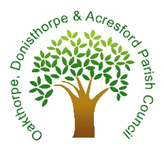 Proposed Projects Action Plan 2023-2027Representing and Promoting the Interests and Well Being of the Parish 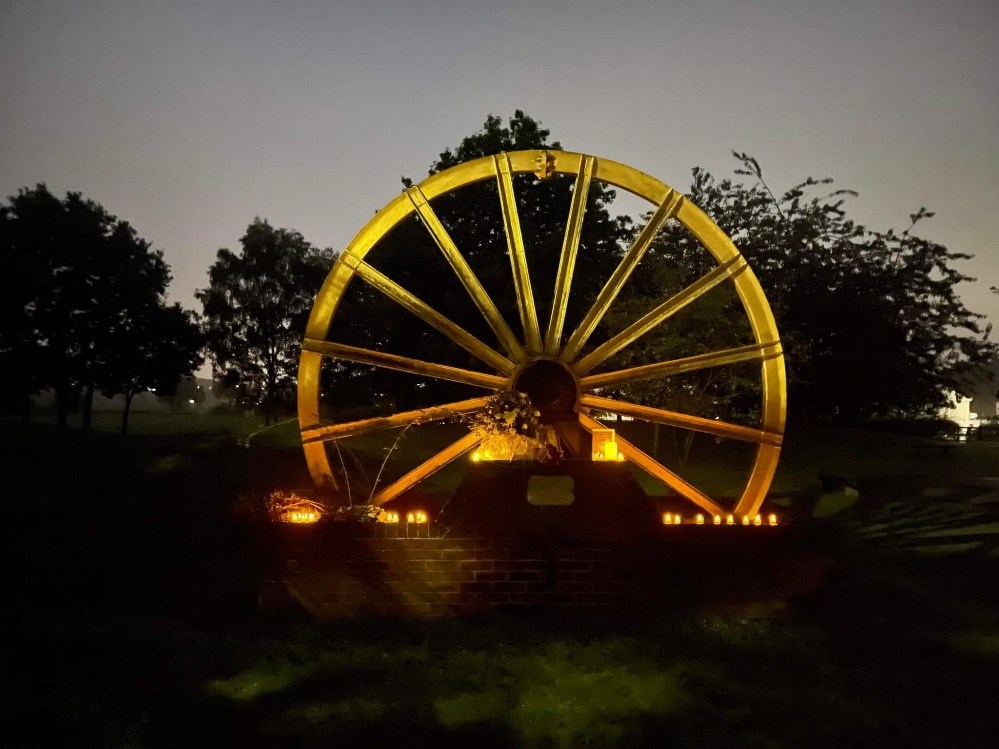 AimObjectiveNeedTimeframeOther informationRamscliff Donisthorpe - Football Pitch drainage improvements To improve drainage on football pitch – possibly grant funding? HighOngoing.AVFC have gained grant to improve pitch drainage over 6yrs 2023-2029Residents request Ramscliff – is re spelt as they have believed for years RamscliffeTo amend street sign to Ramscliff’e’MediumOngoing Road Safety- MVASParish owns 4 MVAS (1 permanently on A444)To investigate getting speed limits reduced on some roads in the Parish using MVAS data s evidence & publish on FB/Website report to police.HighOngoing.Awaiting further lamppost or [post locations to be approved Road Safety – Acresford reduce number of car accidents Council working with LCC to review road layout and signage. HighOngoingHas been referred by LCC to traffic enforcement. Oakthorpe Play Area mesh fencing to be replaced with railings & install gate To obtain money from housing development to pay for project. HighOngoing.Manager chasing NWLDC. Council to budget for needed repairs Oakthorpe Play Area – play equipmentTo provide a range of equipment suitable for younger children. To obtain money from housing development to pay for project.HighOngoing.Council to look at providing needed equipment and emergency repairs from budgetAimObjectiveNeedTimeframeOther informationMaintenance of Parish Asset OLCParish Office Alterations to include: -Install notice board at entrance. CCTV upgrade/ heating/ window/ shutterConsider installing solar panels funded through grants LowReviewPaused at present due to financial situation and other hurdles.Long term future of LCPlan for alternative future without tenants.Costs to turn into renting office space & council hub. Removal of showers/tanksMediumOngoingBuild project potReplace notice boardsRolling programme to replace old/damage notice boards council’s & communities.MediumOngoingMonitor – Pc’sPublic Notic Boards need replacing.ODAPC ProfileRaising profileOngoingBoards/ Lanyards/ T-ShirtsDonisthorpe Street RailingsImprove look –gives negative impression of village.HighOngoingAwaiting communication from LCC HighwaysConcrete Faulty?Friends of Parish Memorial GroundsSupport project.Council budgeted to more/ re paint wheel. MediumOngoingWheelAllotment Boundary Management PC owns all boundaries. MediumContractor to cut back behind sheds monitorIT equipment Manager – council computer/laptop Councillors having access to Chrome BooksMediumGrounds WorksProper path on Ramscliff fieldFencing in Orchard on boundary behind sheds.Path in Orchard made wider for wheelchair access.MediumAimObjectiveNeedTimeframeOther informationDefibs at appropriate distance around Parish Identified defib location –Hill St DonisthorpeAcresfordHighOngoingAccess to deedsCouncil to hold electronic copies of land deedsHighOngoingWorking with ex chairs/ solicitors to get statements.Completed ProjectsCompleted ProjectsUpdatesA444 & Acresford Road MVASMVAS in placeDoneReplace Notice BoardsIvy Close & Church Street New BoardsDoneOCLC MUGA surface replacementUnusable without – COVID funds covered costs.DoneParish Memorial Benches£2000 Grant successful awaiting memorial ground project to complete.Awaiting finishing of ground worksWar Memorial GatesCleaned & re paintedDoneDay of Reflection 2022Benches fitted/ Trees plantedDoneAddition defibrillator for parish – Donisthorpe DCG facilitated funding via NatWest -ODAPC to pay maintenance costsDoneImprove welcome at entrance to parish Planters delivered and planted with spring bulbsOngoing maintenance / plantingKing Charles III Coronation Trees planted at Donisthorpe & Oakthorpe School & Acresford Memorial Garden with plaquesPlaques installedMVAS purchased for Oakthorpe & Donisthorpe Active in villages.DoneAwaiting other post/ locations approved